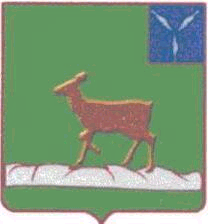 ИВАНТЕЕВСКОЕ РАЙОННОЕ СОБРАНИЕИВАНТЕЕВСКОГО МУНИЦИПАЛЬНОГО РАЙОНАСАРАТОВСКОЙ ОБЛАСТИСедьмое заседание от 24 апреля 2024 года                            с. ИвантеевкаПОВЕСТКА ДНЯ1. Отчет главы Ивантеевского муниципального района «Об итогах социально-экономического развития района за 2023 год и задачах на 2024 год».Информация: Басов В.В. – глава Ивантеевского                       муниципального района2. О подготовке и проведении весенне-полевых работ 2024 года  агропромышленным комплексом Ивантеевского муниципального района. Информация: Грачев П.Б. - начальник управления сельского хозяйства администрации Ивантеевского муниципального района3. О внесении изменений и дополнений в решение районного Собрания от 27 мая 2015 г. №36 «О внесении изменений в решение районного Собрания от 18 февраля 2015 г. №10 «О приеме имущества, находящегося в собственности муниципальных образований Ивантеевского муниципального района, в собственность Ивантеевского муниципального района».Информация: Савенков Ю.Н. – заместитель главы администрации района по строительству, ЖКХ, промышленности, водоснабжению и водоотведению4. О внесении изменений и дополнений в решение районного Собрания от 24.12.2008 г. №162 «Об утверждении перечня имущества,  передаваемого из собственности Ивантеевского муниципального района Саратовской области в собственность муниципальных образований Ивантеевского муниципального района Саратовской области»».Информация: Савенков Ю.Н. – заместитель главы администрации района по строительству, ЖКХ, промышленности, водоснабжению и водоотведению5. О внесении изменений и дополнений в решение районного Собрания от 20.07.2012 г. №50 «Об утверждении схемы  территориального планирования Ивантеевского муниципального района  Саратовской области».Информация: Савенков Ю.Н. – заместитель главы администрации района по строительству, ЖКХ, промышленности, водоснабжению и водоотведению6. О даче согласия на реорганизацию МУП «Редакция газеты «Ивантеевский вестник» в форме преобразования в муниципальное бюджетное учреждение.Информация: Савенков Ю.Н. – заместитель главы администрации района по строительству, ЖКХ, промышленности, водоснабжению и водоотведению7.  Об организации отдыха, оздоровления и летней занятости детей  и подростков образовательных учреждений Ивантеевского района в 2024 году.  Информация:  Козлова В.А. – начальник управления  образованием администрации Ивантеевского муниципального района8. О вынесении на публичные слушания  проекта решения «Об утверждении отчёта об исполнении бюджета Ивантеевского муниципального района  за  2023  год».Информация: Лебедихина  В.И. – начальник финансового управления администрации  Ивантеевского муниципального района9. Об исполнении бюджета   Ивантеевского муниципального района за  1 квартал 2024 года.Информация: Лебедихина  В.И. – начальник финансового управления администрации  Ивантеевского муниципального района10. О внесении изменений и дополнений в решение районного Собрания от 25.12.2023 года №31 «О бюджете  Ивантеевского муниципального района  на  2024  год и плановый период 2025 и 2026 годов».Информация: Лебедихина  В.И.– начальник финансового управления администрации  Ивантеевского муниципального района11. О признании утратившим силу решения Ивантеевского районного Собрания от 24.12.2009 года №110 (с изм. от 11.03.2010 №12, 28.12.2010 №111, 20.12.2012 №85, 28.05.2014 №32, 26.02.2016 №10) «О ежемесячной денежной выплате на оплату жилого помещения и  коммунальных услуг отдельным категориям граждан, проживающих и работающих в сельской местности».Информация: Нелин А.М. – председатель Ивантеевского                  районного Собрания12. О внесении изменений в решение районного Собрания от 04.10.2023 г. №7 «О создании постоянных депутатских комиссий».Информация: Нелин А.М. – председатель Ивантеевского                  районного Собрания13. О внесении изменений в Устав Ивантеевского муниципального района Саратовской области. Информация: Нелин А.М. – председатель Ивантеевского                  районного Собрания14. Разное.Председатель Ивантеевскогорайонного Собрания  		    А.М. Нелин